Valpeformidlingsskjema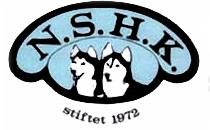 Hundene ble paretHundene ble paretHundene ble paretHundene ble paretHundene ble paretHundene ble paretValper fødtAntall totaltHannerHannerTisperTisperHannhundHannhundHannhundHannhundHannhundHannhundFødt Registreringsnummer og navnRegistreringsnummer og navnRegistreringsnummer og navnRegistreringsnummer og navnRegistreringsnummer og navnFarRegistreringsnummer og navnRegistreringsnummer og navnRegistreringsnummer og navnRegistreringsnummer og navnRegistreringsnummer og navnMorRegistreringsnummer og navnRegistreringsnummer og navnRegistreringsnummer og navnRegistreringsnummer og navnRegistreringsnummer og navnTispeTispeTispeTispeTispeTispeFødt Registreringsnummer og navnRegistreringsnummer og navnRegistreringsnummer og navnRegistreringsnummer og navnRegistreringsnummer og navnFarRegistreringsnummer og navnRegistreringsnummer og navnRegistreringsnummer og navnRegistreringsnummer og navnRegistreringsnummer og navnMorRegistreringsnummer og navnRegistreringsnummer og navnRegistreringsnummer og navnRegistreringsnummer og navnRegistreringsnummer og navnOpplysninger om hundeneOpplysninger om hundeneOpplysninger om hundeneHannhundHannhundTispeOpplysninger om bruksdokumentasjonOpplysninger om bruksdokumentasjonOpplysninger om bruksdokumentasjonOpplysninger om bruksdokumentasjonOpplysninger om bruksdokumentasjonOpplysninger om bruksdokumentasjon1. Har hunden oppnådd NSHKs trekkhundmerittering?1. Har hunden oppnådd NSHKs trekkhundmerittering?1. Har hunden oppnådd NSHKs trekkhundmerittering?  Ja       Nei  Ja       Nei  Ja       Nei2. Har hunden deltatt i terminfestete eller åpne løp?2. Har hunden deltatt i terminfestete eller åpne løp?2. Har hunden deltatt i terminfestete eller åpne løp?  Ja      Nei  Ja      Nei Ja       NeiHvis ja, nevn to av de beste plasseringene hunden har oppnådd:Hvis ja, nevn to av de beste plasseringene hunden har oppnådd:Hvis ja, nevn to av de beste plasseringene hunden har oppnådd:1. Navn på løp og årstall1. Navn på løp og årstall1. Navn på løp og årstallPlassering/antall startendePlassering/antall startendePlassering/antall startende2. Navn på løp og årstall2. Navn på løp og årstall2. Navn på løp og årstallPlassering/antall startendePlassering/antall startendePlassering/antall startende3. Har hunden deltatt i løp på NSHKs Vintersamling?3. Har hunden deltatt i løp på NSHKs Vintersamling?3. Har hunden deltatt i løp på NSHKs Vintersamling?  Ja       Nei  Ja       Nei  Ja      NeiHvis ja, hvilken plassering har hunden oppnådd?Hvis ja, hvilken plassering har hunden oppnådd?Hvis ja, hvilken plassering har hunden oppnådd?Distanse og årstallDistanse og årstallDistanse og årstallHvis ja, hvilken plassering har hunden oppnådd?Hvis ja, hvilken plassering har hunden oppnådd?Hvis ja, hvilken plassering har hunden oppnådd?Plassering/antall startendePlassering/antall startendePlassering/antall startendeOpplysninger om eksteriørdokumentasjonOpplysninger om eksteriørdokumentasjonOpplysninger om eksteriørdokumentasjonOpplysninger om eksteriørdokumentasjonOpplysninger om eksteriørdokumentasjonOpplysninger om eksteriørdokumentasjon4. Har hunden deltatt på offisielle utstillinger 
(ikke valpeshow, matchshow og lignende)?4. Har hunden deltatt på offisielle utstillinger 
(ikke valpeshow, matchshow og lignende)?4. Har hunden deltatt på offisielle utstillinger 
(ikke valpeshow, matchshow og lignende)? Ja       Nei Ja       Nei Ja       NeiHvis ja, hva er beste premiegrad hunden har oppnådd på utstilling?Hvis ja, hva er beste premiegrad hunden har oppnådd på utstilling?Hvis ja, hva er beste premiegrad hunden har oppnådd på utstilling?Tid/stedTid/stedTid/stedHvis ja, hva er beste premiegrad hunden har oppnådd på utstilling?Hvis ja, hva er beste premiegrad hunden har oppnådd på utstilling?Hvis ja, hva er beste premiegrad hunden har oppnådd på utstilling?PremiegradPremiegradPremiegradOpplysninger om helseOpplysninger om helseOpplysninger om helseOpplysninger om helse5. Er hunden øyelyst5. Er hunden øyelyst Ja       Nei Ja       NeiHvis ja, resultat:Hvis ja, resultat:6. Er hunden gonioskopert?6. Er hunden gonioskopert? Ja       Nei Ja       NeiHvis ja, resultat:Hvis ja, resultat:Generelle opplysningerGenerelle opplysningerGenerelle opplysningerGenerelle opplysninger7..Er tispa paret på første løpetid?7..Er tispa paret på første løpetid?  Ja       Nei8..Er det mindre enn 12 måneder siden forrige kull?8..Er det mindre enn 12 måneder siden forrige kull?  Ja       Nei9..Har tispa hatt løpetid siden forrige kull uten at den er paret?9..Har tispa hatt løpetid siden forrige kull uten at den er paret?  Ja       NeiNSHK stiller følgende krav til formidling av valpekulletOppdretter må være medlem i NSHK og begge foreldredyr må være registrerte i NKK eller tilsvarende klubber.NKKs etiske retningslinjer for avl og NSHKs retningslinjer for avl må være fulgt (spørsmål 5, 6 og 7).Alle spørsmål i dette skjema må være korrekt utfylt av oppdretter.Oppdretter forplikter seg til å registrere alle solgte valper innen de er fylt 6 måneder.NSHK stiller følgende krav til formidling av valpekulletOppdretter må være medlem i NSHK og begge foreldredyr må være registrerte i NKK eller tilsvarende klubber.NKKs etiske retningslinjer for avl og NSHKs retningslinjer for avl må være fulgt (spørsmål 5, 6 og 7).Alle spørsmål i dette skjema må være korrekt utfylt av oppdretter.Oppdretter forplikter seg til å registrere alle solgte valper innen de er fylt 6 måneder.NSHK stiller følgende krav til formidling av valpekulletOppdretter må være medlem i NSHK og begge foreldredyr må være registrerte i NKK eller tilsvarende klubber.NKKs etiske retningslinjer for avl og NSHKs retningslinjer for avl må være fulgt (spørsmål 5, 6 og 7).Alle spørsmål i dette skjema må være korrekt utfylt av oppdretter.Oppdretter forplikter seg til å registrere alle solgte valper innen de er fylt 6 måneder.NSHK stiller følgende krav til formidling av valpekulletOppdretter må være medlem i NSHK og begge foreldredyr må være registrerte i NKK eller tilsvarende klubber.NKKs etiske retningslinjer for avl og NSHKs retningslinjer for avl må være fulgt (spørsmål 5, 6 og 7).Alle spørsmål i dette skjema må være korrekt utfylt av oppdretter.Oppdretter forplikter seg til å registrere alle solgte valper innen de er fylt 6 måneder.OppdretterOppdretterOppdretterOppdretterNavnNavnNavnNavnAdresseAdresseAdresseAdresseTelefon/e-postTelefon/e-postTelefon/e-postTelefon/e-postWebadresseWebadresseWebadresseWebadresseUndertegnede erklærer at gitte opplysninger er riktige.Undertegnede erklærer at gitte opplysninger er riktige.Undertegnede erklærer at gitte opplysninger er riktige.Undertegnede erklærer at gitte opplysninger er riktige.Sted/datoUnderskriftUnderskriftUnderskrift…………………………………………………………………………………………………………………………………………………………………………………………………………………………………………………………………………………………………………………………………………………………………………